Экскурсионный тур «Мир - Несвиж»Программа тура:Мир и Несвиж. За этими названиями дыхание столетий. Здесь писалась история ни одной семьи или города – писалась история выдающихся людей и великих государств. Вы посетите самые красивые замки Беларуси, объекты ЮНЕСКО. Вы познакомитесь с тонкостями совершенных фортификационных систем и пройдете по залам, которые еще помнят великих князей и королей. Вы узнаете о тайнах и интригах, о легендах и преданиях среди тенистых парковых аллей. Выезд из Витебска рано утромПрибытие в Несвиж. Экскурсия по Национальному историко-культурному музею-заповеднику «Несвиж». Несвиж – один из старейших и самых загадочных городов Беларуси, где находится знаменитый Несвижский дворец. В XVI веке красотой и великолепием отделки он составлял конкуренцию многим королевским дворцам: паркет из ценнейших пород дерева, уникальная отделка потолка, стены, покрытые позолотой. Это поистине мистическое место и одно из самых загадочных в Беларуси, в стенах которого ищет успокоения душа Барбары Радзивилл – Черная дама Несвижа.Также Вы посетите Фарный костел Наисвятейшего Божьего Тела (16 в.), первый в Восточной Европе памятник в стиле барокко, где находится усыпальница князей Радзивиллов, Городскую ратушу с торговыми рядами, Слуцкую Браму, услышите интересные легенды и предания.Переезд в Мир. Во время экскурсии вы увидите православную церковь, католический костел, иудейскую синагогу, дома ремесленников. Посещение Замкового комплекса «Мир», уникального памятника национальной культуры Беларуси. В 2000 году Мирский замок был включен в Список Всемирного культурного и природного наследия ЮНЕСКО. В архитектурном ансамбле Мира представлены замок-музей XVI–XX веков с 39 полноценными экспозициями, земляные валы, живописные парки и пруд, церковь-усыпальница князей Святополк-Мирских. На концертных площадках замкового комплекса «Мир» традиционно проводятся музыкальные и рыцарские фестивали, а также фестивали искусств и ремесленного творчества. Отъезд в Витебск.Стоимость тура: 34 руб.Стоимость тура рассчитана на одного человека при группе 40 человек + 4 сопровождающих бесплатно + 2 детей из малообеспеченных семей.В стоимость тура включено:
• информационно-консультативная услуга по подбору и бронированию тура,
• транспортные услуги комфортабельным автобусом (DVD, кондиционер или обдувы),
• экскурсионное обслуживание по маршруту.
• бронирование входных билетов;Дополнительно оплачиваются входные билеты в музеи по программе.Необходимые документы:
Для организованных групп взрослых (профкомы, предприятия, студенты): заявка на экскурсионный тур, список группы. Для школьных групп: заявка на экскурсионный тур, список группы (2 шт.) с печатью школы, утвержденный РОНО, с указанием ответственных за школьников. 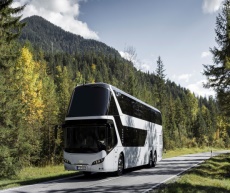 ООО Туристическая компания «Транс Бус плюс»УНП 391811752210001 РБ г. Витебск ул. Димитрова 10А,3 этаж, офисы №3, 10Время работы: ежедневно с 11:00 до 18:00+375 (212) 65-56-06+375 (33) 660-54-54 (мтс)+375 (29) 292-22-28 (мтс)+375 (33) 904-04-24 (велком)Сайт www.transbus.bye-mail: transbusplus@mail.ru